Registration Form:Registration FormI hereby consent to have the ultimate responsibility to cover the fees in relation to the consultation with Dr Muller. I understand that the fee for the consultation does not cover additional tests, fees occurred by other specialists involved or Hospital fees. I am aware that I can access the fees for the consultation with Dr Muller on his website www.drwmuller.com via the link “Information – Fees”. Please note that different fees apply for out of hours and weekends. A cancellation fee of £50 will apply to all out of hours and weekend appointments. 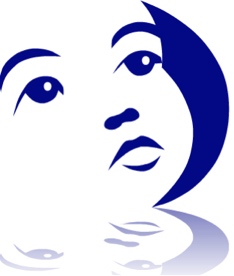 Dr Wolfgang Muller
Private Paediatric Medical ServicesDr Wolfgang Muller
Private Paediatric Medical ServicesDr Wolfgang Muller
Private Paediatric Medical ServicesClementine Churchill HospitalSudbury Hill
Harrow
Middlesex HA1 2RXTel: 020 8872 3838Clementine Churchill HospitalSudbury Hill
Harrow
Middlesex HA1 2RXTel: 020 8872 3838St John & St Elizabeth Hospital60 Grove End Road
St. John’s Wood
London NW8 9NHTel 020 70783831paediatrics@hje.org.uk Chase Lodge Hospital
Page Street
Chase Lodge
W1W 5AHTel 020 75804400info@chaselodgehospital.com Northwick Park Hospital
Trust Plus Suite
Watford Road, Harrow
Middlesex  HA1 3UJTel: 020 8869 3112pa@drwmuller.com Northwick Park Hospital
Trust Plus Suite
Watford Road, Harrow
Middlesex  HA1 3UJTel: 020 8869 3112pa@drwmuller.com Client Details:GP Details:Title:Title:First Name:GP name:Surname:GP address 1:Gender:GP address 2:Date of birth:GP Post code:If > 18 y address onlyPayment Details:Name (Parent/Carer):Address 1:Address 2:Insurance/Self payPostcode:Insurance company name:Country:UKPolicy number:Landline:Preauthorisation number:Mobile 1:Credit/Debit Card:Mobile 2:Email:Signature:Date:Printed name: